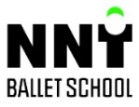 平成28年度入所　新国立劇場バレエ研修所　第13期研修生　&　第8期予科生　募集要項【第13期生】研修期間：	平成28年4月～平成30年3月［原則として、月曜日から金曜日の10:00～17:30］募集人数：	男女あわせて6名程度応募資格：	・プロフェッショナルなバレエダンサーとしての舞台活動を目指していること。　　　	・バレエ学校等の養成課程を修了していること、或いはそれと同等の実力を有すること。　　　	・入所時点で、17歳以上19歳以下であること。※提携通信制高校あり。　　	・外国籍の人の場合、日本語が理解できること、及び研修期間中の在留資格が取得できること。授業料：　　年額　220,000円（税別）※平成27年度実績奨学金：　　月額　 60,000円　給付　 ※平成27年度実績【第13期生オーディション日程】書類審査	提出された書類をもとに審査を行います。応募締切後、郵送にて審査結果を通知いたします。（要2週間前後）※書類審査通過者には、受験票、詳細スケジュール等を送付いたします。	第１次審査	平成28年1月16日（土）内容：クラスレッスン　　※通過者は、当日審査後に発表します。　通過者のみ面接クラスレッスン・ボディチェック　　　平成28年1月25日（月）～29日（金）のいずれか１日対象：第1次審査通過者　内容：研修所のクラスレッスンに期間中1回参加していただきます。また、レッスン後、ボディチェックを行います。※参加日は第1次審査の結果発表後、通過者にお知らせします。　※参加日は指定させていただきます。第２次審査　	平成28年1月30日（土）内容：クラスレッスン、ヴァリエーション（当日指定）※通過者は、当日審査後に発表します。※学校の成績表（秋学期、既卒者は最終）のコピーを提出すること。最新のものをご持参ください。第３次審査	平成28年1月30日（土）内容：面接  ※第2次審査の審査結果発表後に実施します。【第8期予科生】研修期間：	平成28年4月～平成30年3月［原則として、月曜日から金曜日の10:00～17:30］募集人数：	男女あわせて若干名応募資格：	・プロフェッショナルなバレエダンサーとしての舞台活動を目指していること。・入所時点で、15歳または16歳であること。※義務教育課程（中学校）を卒業、もしくは卒業見込みの者。※提携通信制高校あり。　　　	・家族・親族の管理の下、研修（通学）可能なことが望ましい。　　　	・外国籍の人の場合、日本語が理解できること、及び研修期間中の在留資格が取得できること。授業料：　　　年額220,000円（税別）※平成27年度実績【第8期予科生オーディション日程】	書類審査	提出された書類をもとに審査を行います。応募締切後、郵送にて審査結果を通知いたします。　（要2週間前後）※書類審査通過者には、受験票、詳細スケジュール等を送付いたします。	第１次審査　	平成27年12月5日（土）内容：クラスレッスン　　※通過者は、当日審査後に発表します。ボディチェック	平成27年12月5日（土）　対象：第1次審査通過者　　※第1次審査の審査結果発表後に実施します。第２次審査	平成27年12月6日（日）内容：クラスレッスン※通過者は、当日審査後に発表します。※学校の成績表（秋学期、既卒者は最終）のコピーを提出すること。最新のものをご持参ください。第３次審査	平成27年12月6日（日）内容：保護者同伴面接  ※第2次審査の審査結果発表後に実施します。審査実施場所		新国立劇場リハーサル室　他（東京都新宿区内の別会場となる場合があります）受験料		8,000円（消費税込）　※応募方法に従って、応募期間内に振込にて納入してください。合格発表について	最終審査後、郵送にて通知します。（要2週間前後）手続き		合格者には、入所手続き等についての詳細書類を別途送付します。手続き後は、原則として入所の辞退を認めません。【お問い合わせ / お申込み先】新国立劇場バレエ研修所〒151-0071　東京都渋谷区本町1-1-1TEL：03-5351-3011（代）バレエ研修所ホームページ　http://www.nntt.jac.go.jp/ballet/raining/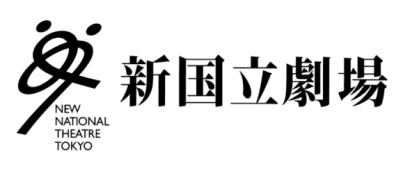 